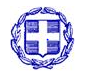 ΕΛΛΗΝΙΚΗ ΔΗΜΟΚΡΑΤΙΑ                                                                            ΔΟΜΟΚΟΣ, 13/11/2020ΝΟΜΟΣ ΦΘΙΩΤΙΔΑΣ                                                                                      ΑΡ. ΠΡΩΤ.:  9674ΔΗΜΟΣ  ΔΟΜΟΚΟΥ                                                                  ΠΡΟΚΗΡΥΞΗ ΗΛΕΚΤΡΟΝΙΚΟΥ ΑΝΟΙΚΤΟΥ ΔΙΑΓΩΝΙΣΜΟΥ«ΛΕΙΤΟΥΡΓΙΑ ΒΙΟΚΑ ΧΥΤΑ  ΔΟΜΟΚΟΥ– ΧΥΤΑ»Ο Δήμαρχος Δομοκούπροκηρύσσει ηλεκτρονικό ανοικτό διαγωνισμό με σφραγισμένες προσφορές και κριτήριο κατακύρωσης την πλέον συμφέρουσα από οικονομική άποψη προσφορά αποκλειστικά βάσει τιμής (χαμηλότερη τιμή) για την ανάδειξη αναδόχου εκτέλεσης της υπηρεσίας με τίτλο «ΛΕΙΤΟΥΡΓΙΑ ΒΙΟΚΑ ΧΥΤΑ  ΔΟΜΟΚΟΥ– ΧΥΤΑ» του Δήμου Δομοκού, εκτιμώμενης αξίας 98.394,00 € (79.350,00 € χωρίς το Φ.Π.Α. 24%).1) Αναθέτουσα Αρχή - Στοιχεία επικοινωνίας:Αναθέτουσα αρχή: Δήμος Δομοκού,Οδός: Πλατεία Μουσων 1,Ταχ.Κωδ.: 35010Τηλ.: 2232022385fax: 2232023012E-mail: k.kefalas@domokos.gr,Ιστοσελίδα: www.domokos.gr2) Κωδικός CPV: [90530000-1] – Λειτουργία χώρου απόθεσης απορριμμάτων3) Πρόσβαση στα έγγραφα: Άμεση και δωρεάν πρόσβαση στα έγγραφα της σύμβασης στην ηλεκτρονική διεύθυνση του Δήμου www.domokos.gr.4) Περιγραφή της δημόσιας σύμβασης: Παροχή υπηρεσίας για τη «ΛΕΙΤΟΥΡΓΙΑ ΒΙΟΚΑ ΧΥΤΑ  ΔΟΜΟΚΟΥ– ΧΥΤΑ».5) Εναλλακτικές προσφορές: Δεν επιτρέπεται η επίδοση αντιπροσφορών, εναλλακτικών προσφορών και σε περίπτωση υποβολής τους απορρίπτονται ως απαράδεκτες απορρίπτονται ως απαράδεκτες.6) Δικαιούμενοι συμμετοχής:1. Δικαίωμα συμμετοχής στη διαδικασία σύναψης της παρούσας σύμβασης έχουν φυσικά ή νομικά πρόσωπα και, σε περίπτωση ενώσεων οικονομικών φορέων, τα μέλη αυτών, που είναι εγκατεστημένα σε:α) κράτος-μέλος της Ένωσης,β) κράτος-μέλος του Ευρωπαϊκού Οικονομικού Χώρου (Ε.Ο.Χ.),γ) τρίτες χώρες που έχουν υπογράψει και κυρώσει τη ΣΔΣ, στο βαθμό που η υπό ανάθεση δημόσια σύμβαση καλύπτεται από τα Παραρτήματα 1, 2, 4 και 5 και τις γενικές σημειώσεις του σχετικού με την Ένωση Προσαρτήματος I της ως άνω Συμφωνίας, καθώς καιδ) σε τρίτες χώρες που δεν εμπίπτουν στην περίπτωση γ΄ της παρούσας παραγράφου και έχουν συνάψει διμερείς ή πολυμερείς συμφωνίες με την Ένωση σε θέματα διαδικασιών ανάθεσης δημοσίων συμβάσεων.2. Οι ενώσεις οικονομικών φορέων, συμπεριλαμβανομένων και των προσωρινών συμπράξεων, δεν απαιτείται να περιβληθούν συγκεκριμένη νομική μορφή για την υποβολή προσφοράς. 3. Στις περιπτώσεις υποβολής προσφοράς από ένωση οικονομικών φορέων, όλα τα μέλη της ευθύνονται έναντι της αναθέτουσας αρχής αλληλέγγυα και εις ολόκληρον.  7) Υποβολή προσφορών: Οι προσφορές υποβάλλονται από τους οικονομικούς φορείς ηλεκτρονικά μέσω της διαδικτυακής πύλης www.promitheus.gov.gr του Εθνικού Συστήματος Ηλεκτρονικών Δημοσίων Συμβάσεων (ΕΣΗΔΗΣ), σύμφωνα με τα αναφερόμενα στους όρους της ως εξής:-Ημερομηνία έναρξης υποβολής προσφορών: 13/11/2020 ημέρα Παρασκευή και ώρα 11:00.-Καταληκτική ημερομηνία και ώρα υποβολής προσφορών: 30/11/2020 ημέρα Δευτέρα και ώρα 11:00. Μετά την παρέλευση της καταληκτικής ημερομηνίας και ώρας δεν υπάρχει η δυνατότητα υποβολής προσφοράς στο Σύστημα.-Ημερομηνία ηλεκτρονικής αποσφράγισης προσφορών: Tην τέταρτη εργάσιμη ημέρα μετά την καταληκτική ημερομηνία υποβολής των προσφορών και συγκεκριμένα 04/12/2020, ημέρα Παρασκευή και ώρα 11:00.8) Χρόνος ισχύος προσφορών: Το χρονικό διάστημα δέσμευσης από την προσφορά είναι έξι (6) μήνες από την ημερομηνία του διαγωνισμού.9) Γλώσσα σύνταξης προσφορών: Ελληνική.10) Χρηματοδότηση: Η δαπάνη θα βαρύνει τον ΚΑ 70.7336.0007, του προϋπολογισμού του Δήμου Δομοκου.11) Διάρκεια Σύμβασης: Η διάρκεια της σύμβασης ορίζεται από την υπογραφή της και για δώδεκα (12) μήνες.12) Εγγυήσεις: Η εγγύηση συμμετοχής ορίζεται σε ποσοστό 2,00% του προϋπολογισμού επί του οποίου υποβάλλεται προσφορά χωρίς Φ.Π.Α. (ήτοι ποσό ίσο με χιλίων πεντακόσια ογδόντα επτά ευρώ, 1.587,00 €),και η εγγύηση καλή εκτέλεσης της σύμβασης σε ποσοστό 5,00% της συνολικής συμβατικής αξίας, χωρίς το ΦΠΑ. Η εγγύηση συμμετοχής πρέπει να ισχύει τουλάχιστον για τριάντα (30) ημέρες μετά τη λήξη του χρόνου ισχύος της προσφοράς του διαγωνιζόμενου. Δηλαδή θα έχει ισχύ τουλάχιστον επτά (7) μήνες από την καταληκτική ημερομηνία υποβολής των προσφορών.13) Ενστάσεις – προδικαστικές προσφυγές: Ένσταση- προδικαστική προσφυγή μπορεί να υποβάλλεται κατά πράξης της αναθέτουσας αρχής σύμφωνα με το Ν. 4412/2016 και τα άρθρα της διακήρυξης.14) Ειδικοί όροι: Για τη συμμετοχή στο διαγωνισμό οι ενδιαφερόμενοι οικονομικοί φορείς απαιτείται να διαθέτουν ψηφιακή υπογραφή, χορηγούμενη από πιστοποιημένη αρχή και να εγγραφούν στο ηλεκτρονικό σύστημα (ΕΣΗΔΗΣ- Διαδικτυακή πύληwww.promitheus.gov.gr).15) Δημοσιεύσεις: Το συνολικό κείμενο της διακήρυξης αναρτάται στο ΚΗΜΔΗΣ (www.promitheus.gov.gr) και στο portal του Δήμου www.domokos.gr . Η παρούσα προκήρυξη δημοσιεύεται σε τρείς (3) τοπικές εφημερίδες.Ο ΔΗΜΑΡΧΟΣ ΔΟΜΟΚΟΥΛΙΟΛΙΟΣ ΧΑΡΑΛΑΜΠΟΣ